                       档案编号：                 呼和浩特仲裁委员会第五届仲裁员申请表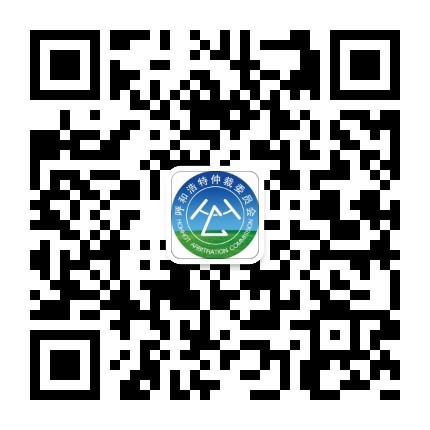 姓 名:             (本人签名)              时 间:       年     月     日新  聘  □     续  聘  □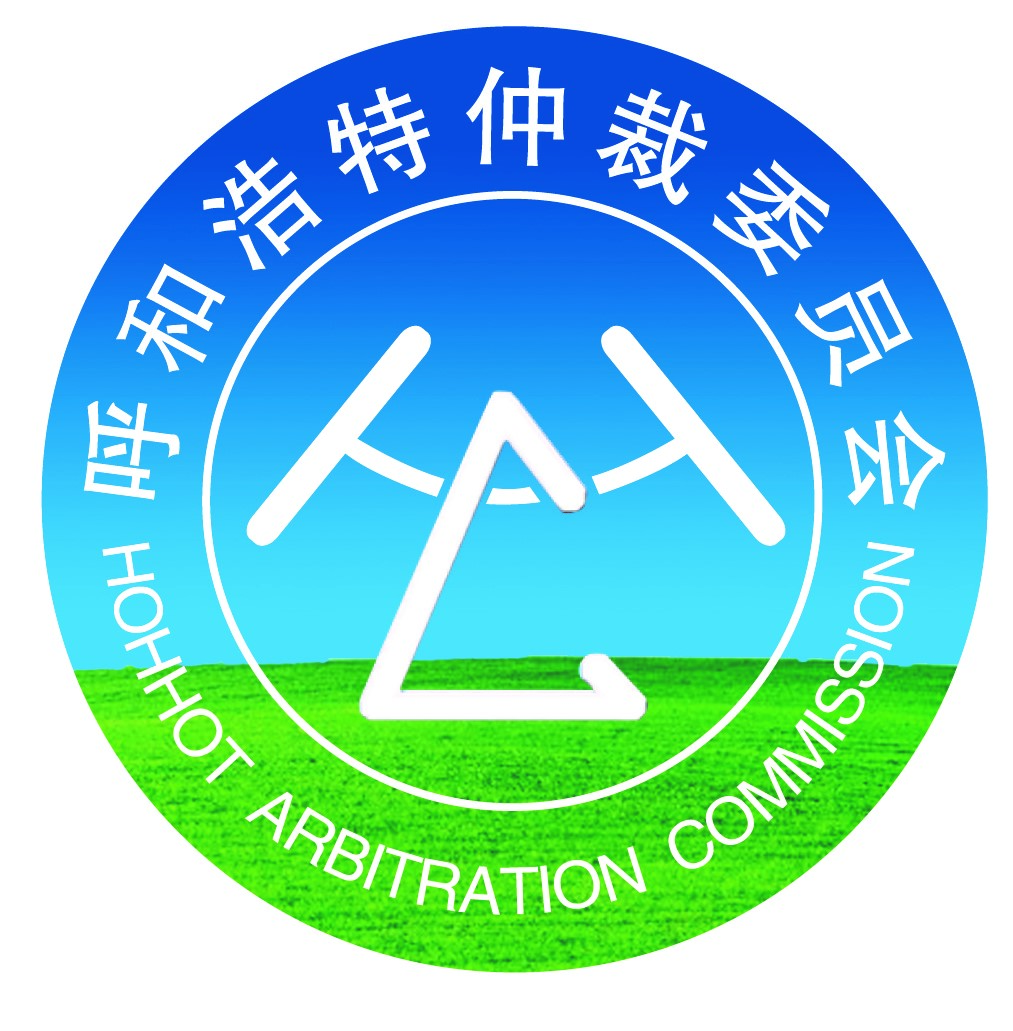 注 意 事 项申请担任呼和浩特仲裁委员会（以下简称“本会”）仲裁员应符合《中华人民共和国仲裁法》第十三条规定的仲裁员任职条件，愿意投入时间和精力，能够公正高效审理案件，接受本会的统一管理。    一、请您详细、真实填写申请表（页面不足，可添加附页），无相关内容填写“无”；     二、联系方式必须填写完整，以便我们能够及时联络到您，如果该方式发生变更，请及时与我们联系申请变更；    三、请您在提交申请表时附送下列证件（其中2-7项根据本人实际情况提交）：1.身份证复印件；2.学历及学位证书复印件；3.现任职或曾任职仲裁委员会的证明（注明工作起止时间)；4.法律职业资格证或律师资格证、执业证复印件；5.曾任职人民法院的证明（注明工作起止时间)；6.高级职称证书复印件；7.其他证书、证件及证明。四、此表填妥后，双面打印、粘贴照片、由本人签名及单位盖章并附相关证件一式三份直接提交或邮寄至本会，同时请将电子版材料发送至hhhtac@163.com邮箱。五、联系地址：呼和浩特仲裁委员会（呼和浩特市赛罕区滨河北路呼市司法局二楼），联系电话：0471-4614883、4614009、4614882。承    诺本人申请担任呼和浩特仲裁委员会仲裁员，并郑重承诺：1、承诺本表所填内容真实、完整、准确，必要时可以向当事人披露；2、承诺服从呼和浩特仲裁委员会的工作安排，并积极参加各项活动；3、承诺按照《呼和浩特仲裁委员会仲裁员管理办法》等相关规定为当事人提供仲裁服务；4、承诺始终保持独立、公正、勤勉、高效，维护当事人合法权益，保证案件办理效率和审理质量；5、承诺维护仲裁荣誉，维护当事人和社会公众对仲裁的信赖，为推动仲裁事业发展作出贡献。   承诺人:           (本人签名)中国仲裁公正宣言公正是仲裁的旗帜和灵魂。追求与实现仲裁公正是中国仲裁人的崇高使命。我们崇尚正义，恪守法律，坚持仲裁法律原则；尊重当事人意愿，慎行当事人授权，依法独立办案；注重效率，突现特点，强化效能；谨遵规则，秉持公心，明察公断。我们将牢记使命，勤勉敬业，用行动实践我们的诺言。中国仲裁的公正建设期盼着社会各界的监督与支持。姓名性别民族民族照 片（近期两寸蓝底彩色证件照片）身份证号身份证号国籍国籍照 片（近期两寸蓝底彩色证件照片）政治面貌政治面貌学历学位学位照 片（近期两寸蓝底彩色证件照片）懂何种外语、少数民族语言及熟练程度懂何种外语、少数民族语言及熟练程度懂何种外语、少数民族语言及熟练程度担任仲裁员符合哪项条件（可多选）担任仲裁员符合哪项条件（可多选）（   ）从事仲裁工作满八年的（   ）从事仲裁工作满八年的（   ）从事仲裁工作满八年的（   ）从事仲裁工作满八年的（   ）从事仲裁工作满八年的（   ）从事仲裁工作满八年的（   ）从事律师工作满八年的（   ）从事律师工作满八年的（   ）从事律师工作满八年的（   ）从事律师工作满八年的（   ）从事律师工作满八年的担任仲裁员符合哪项条件（可多选）担任仲裁员符合哪项条件（可多选）（   ）曾任法官满八年的（   ）曾任法官满八年的（   ）曾任法官满八年的（   ）曾任法官满八年的（   ）曾任法官满八年的（   ）曾任法官满八年的（   ）从事法律研究、教学工     作并具有高级职称的（   ）从事法律研究、教学工     作并具有高级职称的（   ）从事法律研究、教学工     作并具有高级职称的（   ）从事法律研究、教学工     作并具有高级职称的（   ）从事法律研究、教学工     作并具有高级职称的担任仲裁员符合哪项条件（可多选）担任仲裁员符合哪项条件（可多选）（   ）具有法律知识、从事经济贸易等专业工作并具有高级职称或者具有同等专业水平的（   ）具有法律知识、从事经济贸易等专业工作并具有高级职称或者具有同等专业水平的（   ）具有法律知识、从事经济贸易等专业工作并具有高级职称或者具有同等专业水平的（   ）具有法律知识、从事经济贸易等专业工作并具有高级职称或者具有同等专业水平的（   ）具有法律知识、从事经济贸易等专业工作并具有高级职称或者具有同等专业水平的（   ）具有法律知识、从事经济贸易等专业工作并具有高级职称或者具有同等专业水平的（   ）具有法律知识、从事经济贸易等专业工作并具有高级职称或者具有同等专业水平的（   ）具有法律知识、从事经济贸易等专业工作并具有高级职称或者具有同等专业水平的（   ）具有法律知识、从事经济贸易等专业工作并具有高级职称或者具有同等专业水平的（   ）具有法律知识、从事经济贸易等专业工作并具有高级职称或者具有同等专业水平的（   ）具有法律知识、从事经济贸易等专业工作并具有高级职称或者具有同等专业水平的现任职、曾任职的仲裁委员会现任职、曾任职的仲裁委员会名    称名    称现任职、曾任职的仲裁委员会现任职、曾任职的仲裁委员会工作期间工作期间现任职、曾任职的仲裁委员会现任职、曾任职的仲裁委员会职    务职    务法律职业资格或律师资格法律职业资格或律师资格资格证号资格证号执业证号执业证号执业证号法律职业资格或律师资格法律职业资格或律师资格执业期间执业期间律师级别律师级别律师级别法律职业资格或律师资格法律职业资格或律师资格执业的律师事务所执业的律师事务所曾任职的人民法院曾任职的人民法院名    称名    称曾任职的人民法院曾任职的人民法院工作期间工作期间曾任职的人民法院曾任职的人民法院职    务职    务级别级别级别级别从事法律研究、教学工作并具有高级职称从事法律研究、教学工作并具有高级职称职称类别职称类别从事法律研究、教学工作并具有高级职称从事法律研究、教学工作并具有高级职称证书号码证书号码从事法律研究、教学工作并具有高级职称从事法律研究、教学工作并具有高级职称批准时间批准时间从事其他专业工作具有高级职称或同等专业水平从事其他专业工作具有高级职称或同等专业水平职称类别职称类别从事其他专业工作具有高级职称或同等专业水平从事其他专业工作具有高级职称或同等专业水平证书号码证书号码从事其他专业工作具有高级职称或同等专业水平从事其他专业工作具有高级职称或同等专业水平批准时间批准时间居 住 地工作现状（      ）在职             （      ）非在职（      ）在职             （      ）非在职（      ）在职             （      ）非在职（      ）在职             （      ）非在职（      ）在职             （      ）非在职工作单位其他社会职务职业分类A.从事仲裁工作人员□A.从事仲裁工作人员□A.从事仲裁工作人员□B.从事律师工作□B.从事律师工作□职业分类C.曾任法官□C.曾任法官□C.曾任法官□D.法律教学和科研工作者□D.法律教学和科研工作者□职业分类E.经济贸易工作者或者公司企业人员□E.经济贸易工作者或者公司企业人员□E.经济贸易工作者或者公司企业人员□F.公务员和事业单位人员□F.公务员和事业单位人员□职业分类G.商协会工作者□G.商协会工作者□G.商协会工作者□H.其他（请具体说明）：H.其他（请具体说明）：擅长专业专业类型参考1.经济类合同；2.建设工程；3.房地产；4.保险；5.公司业务；6.知识产权；7.交通医疗；8.金融证券；9.涉外贸易；10.电子商务；11.其他专业请注明。1.经济类合同；2.建设工程；3.房地产；4.保险；5.公司业务；6.知识产权；7.交通医疗；8.金融证券；9.涉外贸易；10.电子商务；11.其他专业请注明。1.经济类合同；2.建设工程；3.房地产；4.保险；5.公司业务；6.知识产权；7.交通医疗；8.金融证券；9.涉外贸易；10.电子商务；11.其他专业请注明。1.经济类合同；2.建设工程；3.房地产；4.保险；5.公司业务；6.知识产权；7.交通医疗；8.金融证券；9.涉外贸易；10.电子商务；11.其他专业请注明。擅长专业您擅长的专业为（请按以上分类最多选择2-3项，前两项专业将列入仲裁员名册，供选定、指定仲裁员时作为参考）：1.             ；2.               ；3.               。               您擅长的专业为（请按以上分类最多选择2-3项，前两项专业将列入仲裁员名册，供选定、指定仲裁员时作为参考）：1.             ；2.               ；3.               。               您擅长的专业为（请按以上分类最多选择2-3项，前两项专业将列入仲裁员名册，供选定、指定仲裁员时作为参考）：1.             ；2.               ；3.               。               您擅长的专业为（请按以上分类最多选择2-3项，前两项专业将列入仲裁员名册，供选定、指定仲裁员时作为参考）：1.             ；2.               ；3.               。               您擅长的专业为（请按以上分类最多选择2-3项，前两项专业将列入仲裁员名册，供选定、指定仲裁员时作为参考）：1.             ；2.               ；3.               。               每年能承担的办案数量以及办案时间联 系 方 式联 系 方 式联 系 方 式联 系 方 式联 系 方 式联 系 方 式通信地址移动电话固定电话传真号码传真号码微信号码电子邮箱电子邮箱主要学习经历主要学习经历主要学习经历年月至年月在何地、何学校、何专业在何地、何学校、何专业主要工作经历（包括兼职）主要工作经历（包括兼职）主要工作经历（包括兼职）年月至年月何地区、何单位职务主要学术成果、工作业绩主要学术成果、工作业绩主要学术成果、工作业绩其他需要特别注明的事项其他需要特别注明的事项其他需要特别注明的事项曾受聘担任仲裁员情况（含其他仲裁机构）；聘期内履职情况，包括办案、仲裁推广、仲裁研究、仲裁员培训等。所在单位意    见签名并盖章：                                 年     月     日仲裁委员会意     见                               签   章：                                  年     月     日备   注